                                                      УКРАЇНА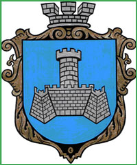 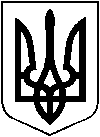 ХМІЛЬНИЦЬКА МІСЬКА РАДАВінницької областіВИКОНАВЧИЙ КОМІТЕТРІШЕННЯвід “22”  січня  2020р.                                                                     № 22      м. ХмільникРозглянувши заяву власника квартир №1 №2 житлового будинку №13 по вул. Новоміській про зміну статусу квартир на частину житлового будинку,  відповідно до Інструкції про порядок проведення технічної інвентаризації об’єктів нерухомого майна, затвердженої наказом Державного комітету будівництва, архітектури та житлової політики України  від 24.05.2001 № 127 (із змінами та доповненнями), Порядку  ведення Державного реєстру речових прав на нерухоме майно, затвердженого  постановою Кабінету Міністрів України від 26 жовтня 2011 р. № 1141 (зі змінами), керуючись підпунктом 10 пункту «б» ст. 30, ст. 59 Закону України «Про місцеве самоврядування в Україні», виконавчий комітет міської радиВ И Р І Ш И В :1. Змінити статус квартир №1, №2  житлового будинку  №13 по вул. Новоміській, на частину будинку (68/100), що розташований на приватних  земельних ділянках площею 0,351 га та 0,0190 га , цільове призначення  яких - для будівництва і обслуговування житлового будинку, господарських будівель і споруд (присадибна ділянка), кадастрові номери 0510900000:00:006:0270 та 0510900000:00:006:0773.Підстава: заява гр. Андрушкевич Л.Ф. від 04.12.2019 року, висновок про виділ частки житлового будинку садибного типу по фактичному користуванню від 27.11.2019 року №594.2. Рекомендувати заявнику:- вивісити на фасаді належної її будівлі покажчик вулиці і номера;- звернутися до суб’єкта господарювання, у складі якого працюють відповідальні виконавці окремих видів робіт ( послуг), пов’язаних зі створенням об’єктів архітектури, які мають відповідний кваліфікаційний сертифікат  для внесення змін до технічної документації зазначених вище об'єктів нерухомого майна;  3. Контроль за виконанням цього рішення покласти на заступника міського голови з питань діяльності виконавчих органів  міської ради згідно з розподілом обов’язків.    В.о. міського голови,   секретар міської ради                                                  П.В.КрепкийПро зміну статусу квартир №1 №2 в житловому будинку по Новоміській, 13 у м. Хмільнику